Dynamic Support Pathway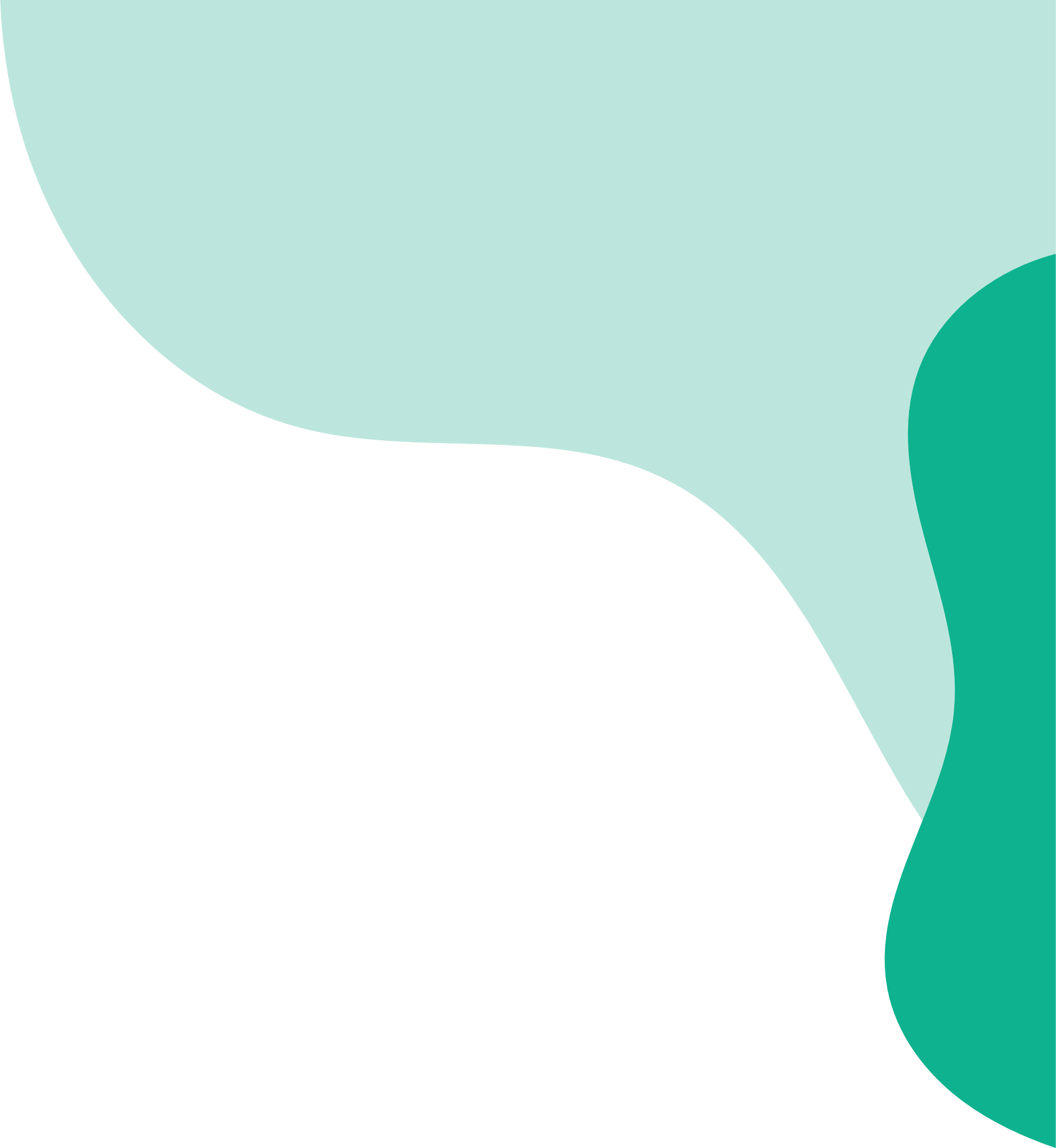 Consent Form GuidanceThe Dynamic Support Pathway (DSP) is only for people who have been diagnosed with a learning disability, or Autism, or both.This leaflet explains what the Dynamic Support Pathway consent form is and why it is important.The person may be at risk because of a mental health problem, or behaviour that challenges. The consent form is to ensure people have a say in decisions about them going into hospital.What is the Dynamic Support Pathway (DSP)?The DSP holds information about the person and the reasons why they might need additional support to remain safe in the community and avoid an admission to hospital.  The information helps services to work more closely together to manage a person's support effectively.   When someone is placed on the DSP a Multi-Agency Meeting (MAM) will be held to put in place any necessary support to allow the person to remain in the community. If that extra support is not successful, then the person can be said to be at risk of hospital admission. At this point a community Care and Treatment Review (CTR) will be arranged.  Where the person at risk is a child, Education services are involved too, and the meeting is called a Care, Education and Treatment Review C(E)TR.The C(E)TR looks at the reasons why the person is at risk of admission to hospital and has the power to agree further, extra support that it thinks will help the person stay in the community.What is consent and why do we ask for it?It is important that people can have a say in their care and this includes being added to the DSP.   A person’s details will only be added if they have given their consent.In line with the Mental Capacity Act if the person is an adult and does not have the capacity to consent, a best interest decision to add them can be taken by the people involved in their care.  If the person is under the age of 16, a parent or guardian must give their consent on the person's behalf.Can the person change their mind?If the person has given their consent,they can change their mind at any timethey will receive a copy of the consent formthey can find out what information is being held about themA new consent form will be required every time a person is referred to the pathwayWhat information is needed?The information will depend on the person and their care and support needs. Usually it will include information about:the care and treatment they are receivingtheir health, including mental healthany health and care plans that have been developed for themwhere they live and who they live withthings that can make them upset and what helps them feel wellanything that people involved in providing their care and support should know, to keep them and the person safeWhat happens to the information?The person's information will be kept in a safe place by the Leicester, Leicestershire and Rutland (LLR) Integrated Care Board (ICB), Leicestershire Partnership NHS Trust (LPT) and Barnardo’s and it will only be shared with services involved in your care and education.  All services comply fully with the Data Protection Act 2018 and the General Data Protection Regulations (GDPR). This information helps health, social care teams and other partners understand what difference the pathway is making to people’s lives and provide the right kind of services.Next steps – giving consentIf the person at risk has understood everything in this leaflet, they can fill in the consent form. A care coordinator or someone involved in their care can help them fill it in.